Ontwerptechnieken huiswerk opdracht 4Stap 1: DoelgroepIk schrijf een handleiding voor de gewone gebruiker/ klusser.Daarom moet de handleiding simplistisch zijn en moet er veel gebruik gemaakt worden van plaatjes. In de plaatjes moet dan aangegeven staan hoe het moet worden gerepareerd. Stap 2: Welke informatie wil je overbrengenIk ga de binnenband van het wiel vervangen.Het wiel demonteren.Buitenband verwijderen Binnenband vervangenBuitenband monteren Het wiel monterenStap 3: Informatie 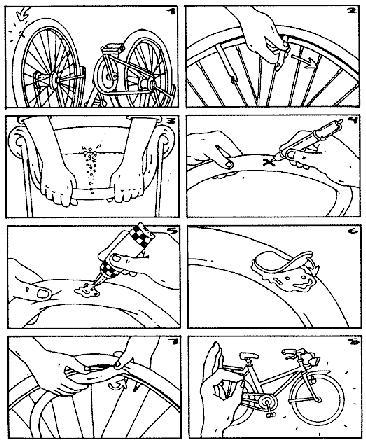 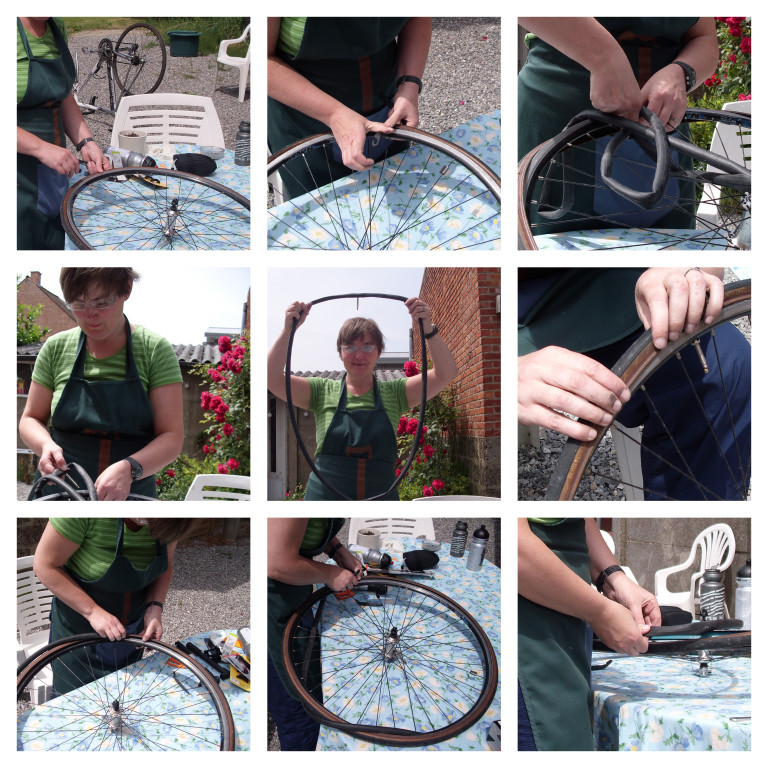 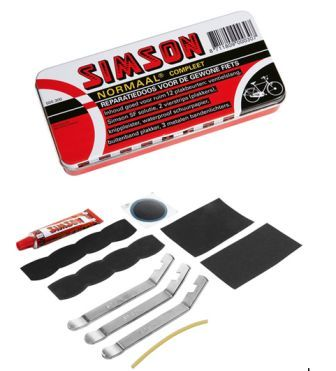 